«Утверждаю»,Директор МБУК «Центр культуры и отдыха «Огонёк»___________________Жмакина Т.В.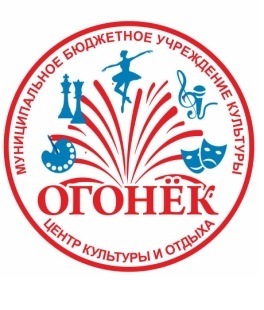 Положение о городской квест–игре «Патриот»,посвящённой Дню Защитника Отечества.Городская квест–игра «Патриот» проходит в рамках комплекса мероприятий, посвященных  Дню Защитника Отечества.Организатор мероприятия: МБУК «Центр культуры и отдыха «Огонёк» При поддержке: Администрации МО ГП «Город Малоярославец»; МУП «Олимп-спорт»; В/ч 34122 (с. Кудиново).1.    Цели и задачи квест-игры: . Развитие любознательности молодежи к историческим местам города,  истории в целом.. Воспитание чувства патриотизма к своей малой родине.. Создание условий для активизации творчества молодежи путем вовлечения их в творческий процесс. 2.  Характеристика квест-игры:2.1. Квест-игра проходит в  форме соревнований команд-участников.Основные задачи команд:на маршрутном листе выполнить все задания и посетить контрольные точки;ответить на вопросы блиц-викторины в штабе квеста;преодолеть полосу препятствий в МУП «Олимп-спорт».2.2. Квест-игра включает:- задания, ориентированные на поиск исторических мест города; - задания, в которых команды-участники смогут раскрыть свои творческие, интеллектуальные и физические способности.2.3. Площадка старта – финиша: МУП «Олимп – спорт» (ул. Гагарина, 2)2.4. Итоги квест-игры будут подведены на торжественной церемонии награждения участников   20 февраля 2019 года в МУП «Олимп-спорт» после прохождения всех этапов.3.       Условия  участия в квест-игре для команд-участников и сроки проведения:3.1. Участие в квест-игре  бесплатное.3.2. Требования к внешнему виду участников:- вход в МУП «Олимп – спорт» строго в бахилах или сменной обуви;- прохождение полосы препятствий строго в спортивной одежде и сменной обуви;- приветствуется единая символика команды.3.3. Дата и место проведения квест-игры: 20 февраля 2019 года 14:00; МУП «Олимп – спорт»  (Ул. Гагарина, 2)3.4. Команды-участники передвигаются по городу без  помощи средств общественного и личного транспорта (включая велосипед и автомобиль).3.5. Участниками квест-игры  могут стать  учащиеся  8-11 классов, набравшие  команду в количестве  8 – 10 человек и зарегистрировавшие ее:- по почте Центра Культуры и отдыха «Огонёк»
 MUKOgonek-3131@yandex.ru - по  телефону 8(48431) 5-17-07Анкета для регистрации в Приложении №1. 3.6. Регистрация команд участников осуществляется до 15 февраля 2019 г включительно. УДАЧИ, НАШ ДОРОГОЙ ДРУГ!С уважением, МБУК Центр культуры и отдыха «Огонёк».Приложение №1Анкета – заявкаОбразовательное учреждение:________________________________________Название команды:__________________________________________________Куратор:___________________________________________________________Телефон куратора: __________________________________________________Участники№Фамилия, имяНомер телефона12345678910